EDITAL UNIFICADO DE EXTENSÃO 2022	SERVIÇO SOCIALProjeto de Extensão Universitária GACAM – Grupo de Acolhimento aos pacientes com Câncer de Mama Coordenador: Adriana Mendes Período para inscrição: de 15/02/2022 até 17/02/2022. Início e término do Projeto: 04/03/2022 à 19/12/2022Local de execução do Projeto: AMBULATÓRIO DE MASTOLOGIA DO HSCMV. Carga horária total: 140hsPré-requisitos: Alunos matriculados no curso de Serviço Social do 5º ao 7º períodoCritérios de Seleção: Prova EscritaNº. Vagas: 12Data da Prova de Seleção: 21/02/2022Horário: 18:00hsConteúdo da Avaliação: TEXTO INDICADO PARA LEITURA: https://www.cressrj.org.br/cartilhas/o-servico-social-em-hospitais-orientacoes-basicas/Inscrição via site: http://www.emescamvirtual.edu.br/InscricaoExtensao/00inscricao.aspInformações: 3334-3566 – Coordenação de Extensão	                                                                                    Vitória - ES, 14 de Fevereiro de 2022.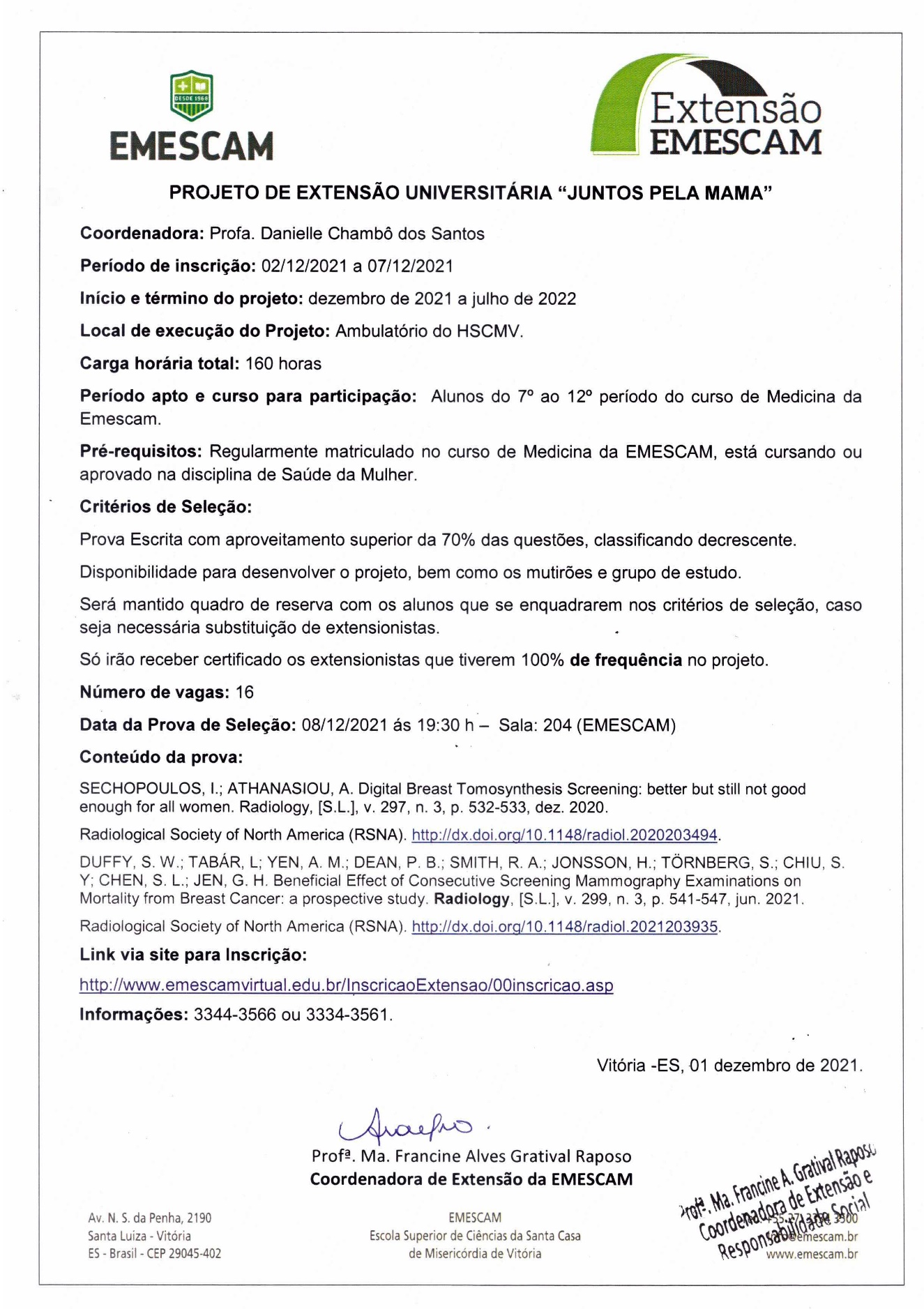 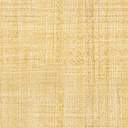 SERVIÇO SOCIALProjeto de Extensão Universitária Cine Social Emescam Coordenador: Fabricia Maria MilaneziPeríodo para inscrição: de 15/02/2022 até 17/02/2022. Início e término do Projeto: 04/03/2022 à 19/12/2022Local de execução do Projeto: Escolas de ensino médio da Rede Estadual de Ensino do Espírito Santo.Carga horária total: 66hsPré-requisitos: Alunos do curso de Serviço Social da Emescam a partir do 3º períodoCritérios de Seleção: Prova teórica e disponibilidade para participar do ProjetoNº. Vagas: 20Data da Prova de Seleção:  22/02/2022Horário: 18:00hsConteúdo da Avaliação: Textos para a Prova:ALMEIDA, Ney Luiz Teixeira de. O Serviço social na educação: novas perspectivas sócio-ocupacionais. In: SIMPOSIO MINEIRO DE ASSISTENTES SOCIAIS. [Textos...]. Belo Horizonte: CRESS-MG, 2007. Disponível em: <http://necad.paginas.ufsc.br/files/2012/07/O_Servico_Social_na_Educacao_perspectivas_socio_ocupacionais1.pdf>. Acesso em: 11 out. 2017.PRATES, J. C. A arte como matéria-prima e instrumento de trabalho para o assistente social. Disponível em: http://revistaseletronicas.pucrs.br/teo/ojs/index.php/fass/article/viewFile/2313/1806. Acesso em: 15 abril. 2021.
Inscrição via site: http://www.emescamvirtual.edu.br/InscricaoExtensao/00inscricao.aspInformações: 3334-3566 – Coordenação de Extensão	                                                                                    Vitória - ES, 14 de Fevereiro de 2022.SERVIÇO SOCIALProjeto de Extensão Universitária GAGES – Grupo de Acolhimento à GestanteCoordenador: Leyla Márcia KillPeríodo para inscrição: de 15/02/2022  até  17/02/2022. Início e término do Projeto: 04/03/2022 à 19/12/2022Local de execução do Projeto: Ambulatório de Obstetrícia do Hospital da Santa Casa de Misericórdia de Vitória – Unidade ProMatreCarga horária total: 140hsPré-requisitos: Alunos matriculados no curso de Serviço Social do 2º ao 7º período.Critérios de Seleção: Prova com produção de texto.Nº. Vagas: 12Data da Prova de Seleção: 22/02/2022Horário: 18:00hsConteúdo da Avaliação:CRESS. O Serviço Social em hospitais: orientações básicas. 2009. Disponível em: https://www.cressrj.org.br/wp-content/uploads/2020/05/cartilhas-o-servico-social-em-hospitais-orientacoes-basicas.pdf.Inscrição via site: http://www.emescamvirtual.edu.br/InscricaoExtensao/00inscricao.aspInformações: 3334-3566 – Coordenação de Extensão	                                                                                    Vitória - ES, 14 de Fevereiro de 2022.SERVIÇO SOCIALSERVIÇO SOCIALProjeto de Extensão Universitária Contribuindo para a (re)construção da cidadania de crianças e adolescentes inseridas em serviços de acolhimento institucionalCoordenador: Eliana Moreira Nunes Garcia  Período para inscrição: de 15/02/2022  até  17/02/2022. Início e término do Projeto: 04/03/2022 à 19/12/2022Local de execução do Projeto: Casa de Passagem Feminina de Vila Velha, Casa Lar Masculina e Profissionais da InstituiçãoCarga horária total: 136hsPré-requisitos: Alunos matriculados na 3º ao 6º períodoCritérios de Seleção: Prova de redação e interesse em atuar na área de criança e adolescenteNº. Vagas: 12Data da Prova de Seleção: 21/02/2022Horário: 18:00hsConteúdo da Avaliação: BRASIL. Lei N. 8069, de 13 de julho de 1990. Estatuto da Criança e do Adolescente (ECRIAD). Dispõe sobre o Estatuto da Criança e do Adolescente e dá outras providências. Brasília, 1990. http://www.planalto.gov.br/ccivil_03/leis/l8069.htm – Acesso em 11/02/2022.** toda a legislação, salvo as que digam respeito ao adolescente autor de ato infracional. CAVALCANTI, Karla Maria Gomes; SILVAL, Letícia Bizerra; SANTOS, Luise Lima Fonseca dos; Maria Alcina Terto Lins e SANTOS, Verônica Santana Borges dos. A CENTRALIDADE DA FAMÍLIA NAS POLÍTICAS SOCIAIS BRASILEIRA. Consulta em: http://aliancalgbti.org.br/wp-content/uploads/2020/08/10.-Centralidade-da-Fam%C3%ADlia-nas-Pol%C3%ADticas-Sociais.pdf Acesso em 11/02/2022.Inscrição via site: http://www.emescamvirtual.edu.br/InscricaoExtensao/00inscricao.aspInformações: 3334-3566 – Coordenação de Extensão	                                                                                    Vitória - ES, 14 de Fevereiro de 2022.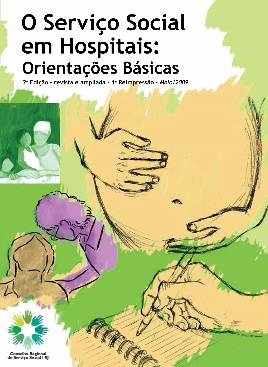 O Serviço Social em hospitais: Orientações Básicas - CRESSO serviço social em hospitais: Orientações básicas.www.cressrj.org.brO Serviço Social em Hospitais: Orientações Básicas - CRESS5 O Serviço Social em Hospitais: Orientações Básicas CRESS - 7 a Região /RJ Apresentação da segunda edição tendendo solicitações de profissionais e estudantes de Serviço Social quewww.cressrj.org.br